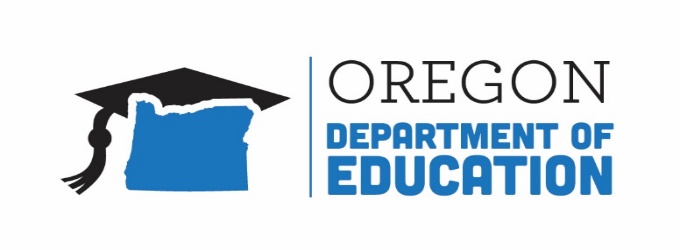 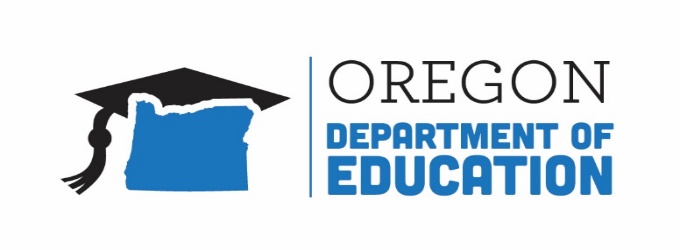 USDA Food Distribution Program/Procurement Advisory Council ApplicationPlease review our Council Member Rule Document before completing this form:The USDA Food Distribution Program administrator reviews application forms from interested individuals. The ODE Child Nutrition Program Director then appoints individuals to the Council.Return this form to: Chris Facha, ODE, 255 Capitol St NE, Salem, OR 97310 E-mail: chris.facha@state.or.us Fax: (503) 378-5156Questions? Contact Chris at (503) 947-5896 or chris.facha@state.or.us1. Your Name ______________________________________________________________________2. Organization _____________________________________________________________________3. Your Current Position ______________________________________________________________4. Mailing Address __________________________________________________________________5. City/State/Zip ____________________________________________________________________6. Phone Number ____________________________________________________________________7. Additional Phone Number ___________________________________________________________8. Email Address ____________________________________________________________________9. Briefly explain why you wish to serve on the Council.______________________________________________________________________________________________________________________________________________________________________________________________________________________________________________________10. Briefly describe how your membership can benefit the Council.__________________________________________________________________________________Continued on reverse/2nd page__________________________________________________________________________________ __________________________________________________________________________________11. Please tell us how you have been and currently are involved with commodities programs and/or food service.________________________________________________________________________________________________________________________________________________________________________________________________________________________________________________________________________________________________________________________________________12. How many years have you been involved with USDA Food Distribution programs?  ____________13. Which category type fits your organization?  (Check one) Residential Child Care Institution   Public School   Private School Private Nonprofit Organization Camp14. What is the student enrollment of your organization? _________________________15. Is your organization part of a purchasing group (Co-op)? No  Yes   Name of purchasing group ___________________________________16. How are USDA foods delivered to your organization?  (Check all that apply) Direct Delivery from state warehouse Direct Delivery from your distributor Diverted to further processor DoD Fresh17. Do you serve as a representative from your organization for any of these groups? OSNA Industry Council OSNA Administrators Chapter Other ________________________________18. Other comments?Your signature ______________________________________  Date ___________